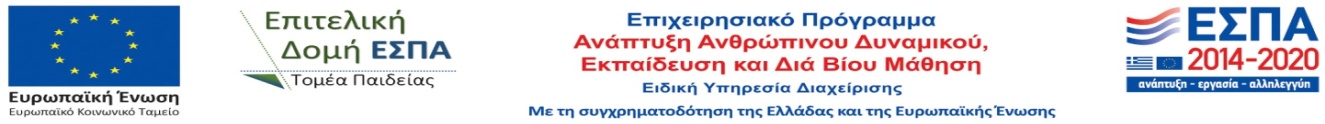 ΑΙΤΗΣΗ ΓΙΑ ΧΟΡΗΓΗΣΗ ΟΙΚΟΓΕΝΕΙΑΚΟΥ ΕΠΙΔΟΜΑΤΟΣ                    (Εφόσον υπάρχουν τέκνα)ΠΡΟΣ:Ονοματεπώνυμο Αιτούντος-Αιτούσας:…………………………………………………….…………………………………………………….Τη Δ/νση Π.Ε. ΚυκλάδωνΠατρώνυμο:…………………………………….Σας παρακαλώ να μου χορηγήσετε οικογενειακό επίδομα για το/τα: (……)     …….............. τέκνο-α μου,        (αριθμητικώς)   (ολογράφως)εφόσον αυτό-ά είναι: ανήλικο-α ή σπουδάζον-τα, άνω των 18 και κάτω των 25 ετών.                                        Ο/Η ΑΙΤΩΝ-ΟΥΣΑ:                                 ………………………………                                            (Υπογραφή)Α.Φ.Μ.: ……………………………….Δ.Ο.Υ: ………………………………...Σας παρακαλώ να μου χορηγήσετε οικογενειακό επίδομα για το/τα: (……)     …….............. τέκνο-α μου,        (αριθμητικώς)   (ολογράφως)εφόσον αυτό-ά είναι: ανήλικο-α ή σπουδάζον-τα, άνω των 18 και κάτω των 25 ετών.                                        Ο/Η ΑΙΤΩΝ-ΟΥΣΑ:                                 ………………………………                                            (Υπογραφή)ΑΝΑΠΛΗΡΩΤΗΣ/ΤΡΙΑ:ΠΛΗΡΟΥΣ ΩΡΑΡΙΟΥ:…………….ΜΕΙΩΜΕΝΟΥ ΩΡΑΡΙΟΥ:…………Σας παρακαλώ να μου χορηγήσετε οικογενειακό επίδομα για το/τα: (……)     …….............. τέκνο-α μου,        (αριθμητικώς)   (ολογράφως)εφόσον αυτό-ά είναι: ανήλικο-α ή σπουδάζον-τα, άνω των 18 και κάτω των 25 ετών.                                        Ο/Η ΑΙΤΩΝ-ΟΥΣΑ:                                 ………………………………                                            (Υπογραφή)ΕΙΔΙΚΟΤΗΤΑ: (ΛΕΚΤΙΚΟ)……………………(..…Ε-…....)Σας παρακαλώ να μου χορηγήσετε οικογενειακό επίδομα για το/τα: (……)     …….............. τέκνο-α μου,        (αριθμητικώς)   (ολογράφως)εφόσον αυτό-ά είναι: ανήλικο-α ή σπουδάζον-τα, άνω των 18 και κάτω των 25 ετών.                                        Ο/Η ΑΙΤΩΝ-ΟΥΣΑ:                                 ………………………………                                            (Υπογραφή)Σας παρακαλώ να μου χορηγήσετε οικογενειακό επίδομα για το/τα: (……)     …….............. τέκνο-α μου,        (αριθμητικώς)   (ολογράφως)εφόσον αυτό-ά είναι: ανήλικο-α ή σπουδάζον-τα, άνω των 18 και κάτω των 25 ετών.                                        Ο/Η ΑΙΤΩΝ-ΟΥΣΑ:                                 ………………………………                                            (Υπογραφή)ΤΗΛΕΦΩΝΑ: ΣΤΑΘΕΡΟ-Α:…………… ……………….… ΚΙΝΗΤΟ-Α:…….……………….…………..Σας παρακαλώ να μου χορηγήσετε οικογενειακό επίδομα για το/τα: (……)     …….............. τέκνο-α μου,        (αριθμητικώς)   (ολογράφως)εφόσον αυτό-ά είναι: ανήλικο-α ή σπουδάζον-τα, άνω των 18 και κάτω των 25 ετών.                                        Ο/Η ΑΙΤΩΝ-ΟΥΣΑ:                                 ………………………………                                            (Υπογραφή)Σας παρακαλώ να μου χορηγήσετε οικογενειακό επίδομα για το/τα: (……)     …….............. τέκνο-α μου,        (αριθμητικώς)   (ολογράφως)εφόσον αυτό-ά είναι: ανήλικο-α ή σπουδάζον-τα, άνω των 18 και κάτω των 25 ετών.                                        Ο/Η ΑΙΤΩΝ-ΟΥΣΑ:                                 ………………………………                                            (Υπογραφή)Διεύθυνση Κατοικίας/Τ.Κ./ΠΟΛΗ: ……………………………………………………………………………………………………………………………………………………………………………………………………………………Σας παρακαλώ να μου χορηγήσετε οικογενειακό επίδομα για το/τα: (……)     …….............. τέκνο-α μου,        (αριθμητικώς)   (ολογράφως)εφόσον αυτό-ά είναι: ανήλικο-α ή σπουδάζον-τα, άνω των 18 και κάτω των 25 ετών.                                        Ο/Η ΑΙΤΩΝ-ΟΥΣΑ:                                 ………………………………                                            (Υπογραφή)ΘΕΜΑ: «Χορήγηση Οικογενειακού επιδόματος λόγω ύπαρξης τέκνου-ων»Ερμούπολη, Ημερομηνία: ……/……/2019